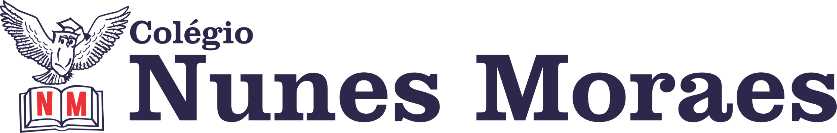 “Pra semana: Que possamos abastecer nosso coração com amor, nossa alma com fé e os nossos dias com GRATIDÃO.”FELIZ SEGUNDA-FEIRA!1ª aula: 7:20h às 8:15h – GEOGRAFIA – PROFESSOR: ALISON ALMEIDA O link da aula será disponibilizado no grupo de whatsApp.1º Passo: Para acessar essa aula acesse o link do Google Meet2º Passo: Abra os livros nas páginas: 41 a 42 para acompanhar aula.3º Passo: Quando o Professor solicitar faça a atividade indicada:1ª Atividade: (SAS 1) Página: 41 Questão: 01 e 022ª Atividade (SAS 1) Página: 62 Questão: 014º Passo: Acompanhe a correção pelo Google Meet.Atividade de Casa/Pós Aula:Atividades: (SAS) Página: 41 Questão: 03ATENÇÃO!!!Caso não consiga acessar a vídeo chamada pelo Google Meet comunique a coordenação e assista a vídeo aula disponível no link abaixo:https://www.youtube.com/watch?v=Fop6uXmf5FIDurante a resolução dessas questões o professor Alison vai tirar dúvidas no chat/whatsapp (991074898)Faça foto das atividades que você realizou e envie para coordenação Islene(9.9150-3684)Essa atividade será pontuada para nota.2ª aula: 8:15h às 9:10h – MATEMÁTICA – PROFESSOR: DENILSON SOUSA O link da aula será disponibilizado no grupo de whatsapp.1° passo: Estude a página 56 2° Passo: Enquanto realiza o 1° passo, acesse o link disponibilizado no grupo da sala no WhatsApp para ter acesso a sala de aula no Google Meet.  Obs.: o aluno que não conseguir ter acesso a videoconferência na plataforma Google Meet, deve fazer seguinte: Resolva a 1 da página 56. Acompanhe a correção no gabarito a seguir: 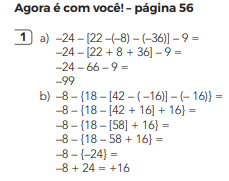 3° passo: Faça a leitura da página 56 (Multiplicação de números inteiros) e resolva as questões 1 e 2 da página 57 (dialogar e conhecer)Durante a resolução dessas questões o professor Denilson vai tirar dúvidas no chat/whatsapp (991652921)Faça foto das atividades que você realizou e envie para coordenação Islene(9.9150-3684)Essa atividade será pontuada para nota.Intervalo: 9:10h às 9:30h3ª aula: 9:30h às 10:25h - INGLÊS – PROFESSOR: CARLOS ANJOO link da aula será disponibilizado no grupo de whatsapp.1º passo: Conclusão do cap. 02: correção da página 23 (q. 4)2º passo: Introdução ao cap. 03: página 24 (q. 1 e 2) e 25 (q. 1 e 2)3º passo: Interpretação textual: página 26 (q. 1 e 2) Teve problemas com a transmissão simultânea?Assista a videoaula sobre o capítulo: https://www.youtube.com/watch?v=_6UuXjhXpdo&feature=youtu.be Durante a resolução dessas questões o professor Carlos vai tirar dúvidas no chat/whatsapp (992438251)Faça foto das atividades que você realizou e envie para coordenação Islene(9.9150-3684)Essa atividade será pontuada para nota.4ª aula: 10:25h às 11:20 h – EDUCAÇÃO FÍSICA – PROFESSORA: SUANE NÃO HAVERÁ AULAPARABÉNS POR SUA DEDICAÇÃO!